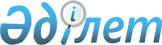 Абай аудандық мәслихатының 2018 жылғы 21 маусымдағы № 32/353 "Абай ауданы бойынша жергілікті қоғамдастық жиналысының регламентін бекіту туралы" шешімінің күші жойылды деп тану туралыҚарағанды облысы Абай ауданының мәслихатының 2022 жылғы 29 сәуірдегі № 23/221 шешімі. Қазақстан Республикасының Әділет министрлігінде 2022 жылғы 5 мамырда № 27906 болып тіркелді
      Қазақстан Республикасының "Құқықтық актілер туралы" Заңының 27-бабына сәйкес, Абай аудандық мәслихаты ШЕШТІ:
      1. Абай аудандық мәслихатының "Абай ауданы бойынша жергілікті қоғамдастық жиналысының регламентін бекіту туралы" 2018 жылғы 21 маусымдағы № 32/353 (нормативтік құқықтық актілерді мемлекеттік тіркеу тізілімінде № 4859 болып тіркелген) шешімінің күші жойылды деп танылсын.
      2. Осы шешім оның алғаш ресми жарияланған күнінен бастап күнтізбелік он күн өткен соң қолданысқа енгізіледі.
					© 2012. Қазақстан Республикасы Әділет министрлігінің «Қазақстан Республикасының Заңнама және құқықтық ақпарат институты» ШЖҚ РМК
				
      Абай аудандық мәслихатының хатшысы

Д. Сакенов
